Year 5 English scheme of Learning- Advent 2022-2023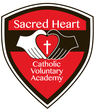 Year 5 English scheme of Learning- LentYear 5 English scheme of Learning- PentecostWeek 1Week 2Week 3Week 4Week 5Week 5Week 6          Week 7Week 8Assessment week (Baseline writing/ phonics/Reading comp/AR)Fiction Unit 5.1“Poets’ Voices”Charles Causley and Michael RosenFiction Unit 5.1“Poets’ Voices”Charles Causley and Michael RosenFiction Unit 5.1“Poets’ Voices”Charles Causley and Michael RosenFiction Unit 5.1“Poets’ Voices”Charles Causley and Michael RosenFiction Unit 5.1 “Friend or Foe”Fiction Unit 5.1 “Friend or Foe”Fiction Unit 5.1 “Friend or Foe”Fiction Unit 5.1 “Friend or Foe”Week 9Week 10Week 10Week 11Week 12Week 13Week 14Week 14Week 15Fiction Unit 5.1“Friend or Foe”Fiction Unit 5.1“Friend or Foe”Non- Unit 5.1“Animals on the Move”Non- Unit 5.1“Animals on the Move”Non- Unit 5.1“Animals on the Move”AssessmentweekAssessmentweekLive Unit 5.1“Ultimate Rap”Live Unit 5.1“Ultimate Rap”Week 16Week 17Week 18Week 18 Week 19Week 20     Week 21            Poetry Unit 5.2          “Tell me a Story”Benjamin Zephaniah and Rutendo Tavengerwei            Poetry Unit 5.2          “Tell me a Story”Benjamin Zephaniah and Rutendo Tavengerwei            Poetry Unit 5.2          “Tell me a Story”Benjamin Zephaniah and Rutendo TavengerweiFiction Unit 5.2“Oranges in No Man’s Land”Fiction Unit 5.2“Oranges in No Man’s Land”Fiction Unit 5.2“Oranges in No Man’s Land”Fiction Unit 5.2“Oranges in No Man’s Land”Week 22Week 23    Week 24     Week 25Week 26Week 27Non - Fiction Unit 5.2“Museum of Fun”Non - Fiction Unit 5.2“Museum of Fun”Non - Fiction Unit 5.2“Museum of Fun”Assessment week   Word Detectives ReviseRevisitRecapWeek 28Week 28Week 28Week 29Week 30Week 30Week 31             Week 32Week 33Poetry Unit 5.3“Compare and Perform”Valerie Bloom and Maya AngelouPoetry Unit 5.3“Compare and Perform”Valerie Bloom and Maya AngelouPoetry Unit 5.3“Compare and Perform”Valerie Bloom and Maya AngelouPoetry Unit 5.3“Compare and Perform”Valerie Bloom and Maya AngelouPoetry Unit 5.3“Compare and Perform”Valerie Bloom and Maya AngelouLive Unit 5.3“Pitch it”Fiction Unit 5.3“Greek Myths”Fiction Unit 5.3“Greek Myths”Fiction Unit 5.3“Greek Myths”Week 34Week 34Week 35Week 35Week 36Week 36Week 37Week 38Week 39“Greek Myths”Assessment WeekAssessment WeekAssessment WeekAssessment WeekNon-Fiction Unit 5.3“Ultimate Explorers”Non-Fiction Unit 5.3“Ultimate Explorers”Non-Fiction Unit 5.3“Ultimate Explorers”ReviseRevisitRecap